Об утверждении Порядка принятия решений о признании безнадежной к взысканию задолженности по платежам в местный бюджет муниципального образования Костинский сельсовет Курманаевского района и о ее списании (восстановлении)  На основании ст. 47.2. Бюджетного кодекса Российской Федерации, Федерального закона от 06.10.2003 № 131-ФЗ «Об общих принципах организации местного самоуправления в Российской Федерации», в соответствии с постановлением Правительства Российской Федерации от 06.05.2016 № 393 «Об общих требованиях к порядку принятия решений о признании безнадежной к взысканию задолженности по платежам в бюджеты бюджетной системы Российской Федерации»:1. Утвердить Порядок принятия решений о признании безнадежной к взысканию задолженности по платежам в местный бюджет муниципального образования Костинский сельсовет Курманаевского района и о ее списании (восстановлении) согласно приложению.2. Контроль за исполнением настоящего постановления оставляю за собой.   3. Постановление вступает в силу после официального опубликования в газете «Вестник Костинского сельсовета».Глава муниципального образования                                              Ю.А.Солдатов             [МЕСТО ДЛЯ ПОДПИСИ]Разослано: в дело, Правительству области, прокурору, МКУ «ЦБУ» Курманаевского районаПриложение к постановлению администрациимуниципального образованияКостинский сельсоветот 09.01.2024 №8- пПорядокпринятия решений о признании безнадежной к взысканию задолженности по платежам в местный бюджет муниципального образования Костинский сельсовет Курманаевского района и о ее списании (восстановлении) (далее – Порядок)  1. Настоящий Порядок определяет процедуру принятия решений о признании безнадежной к взысканию задолженности по платежам в местный бюджет муниципального образования Костинский сельсовет Курманаевского района (далее – бюджет) и о ее списании (восстановлении).2.Настоящим Порядком регулируются правоотношения  администратора доходов бюджета – Администрации муниципального образования Костинский сельсовет Курманаевского района, утвержденных  решением Совета депутатов муниципального образования Костинский сельсовет Курманаевского района на соответствующий год, по признанию безнадежной к взысканию задолженности, а также ее списании (восстановлении) по отнесенным к доходам бюджета платежам, за исключением платежей, установленных законодательством о налогах и сборах (далее – задолженность).   3. Контроль и учет задолженности осуществляются администратором соответствующих доходов на протяжении всего времени действия обязательств.  4. Платежи в бюджет, не уплаченные в установленный срок (задолженность по платежам в бюджет), признаются безнадежными к взысканию в случае:1) смерти физического лица - плательщика платежей в бюджет или объявления его умершим в порядке, установленном гражданским процессуальным законодательством Российской Федерации;2) признания банкротом индивидуального предпринимателя - плательщика платежей в бюджет в соответствии с Федеральным законом от 26 октября 2002 года № 127-ФЗ «О несостоятельности (банкротстве)» - в части задолженности по платежам в бюджет, не погашенной по причине недостаточности имущества должника;3) признания банкротом гражданина, не являющегося индивидуальным предпринимателем, в соответствии с Федеральным законом от 26 октября 2002 года № 127-ФЗ «О несостоятельности (банкротстве)» - в части задолженности по платежам в бюджет, не погашенной после завершения расчетов с кредиторами в соответствии с указанным Федеральным законом;4) ликвидации организации - плательщика платежей в бюджет в части задолженности по платежам в бюджет, не погашенной по причине недостаточности имущества организации и (или) невозможности ее погашения учредителями (участниками) указанной организации в пределах и порядке, которые установлены законодательством Российской Федерации;5) применения актов об амнистии или о помиловании в отношении осужденных к наказанию в виде штрафа или принятия судом решения, в соответствии с которым администратор доходов бюджета утрачивает возможность взыскания задолженности по платежам в бюджет;6) вынесения судебным приставом-исполнителем постановления об окончании исполнительного производства и о возвращении взыскателю исполнительного документа по основанию, предусмотренному пунктом 3 или 4 части 1 статьи 46 Федерального закона от 2 октября 2007 года № 229-ФЗ «Об исполнительном производстве», если с даты образования задолженности по платежам в бюджет прошло более пяти лет, в следующих случаях:размер задолженности не превышает размера требований к должнику, установленного законодательством Российской Федерации о несостоятельности (банкротстве) для возбуждения производства по делу о банкротстве;судом возвращено заявление о признании плательщика платежей в бюджет банкротом или прекращено производство по делу о банкротстве в связи с отсутствием средств, достаточных для возмещения судебных расходов на проведение процедур, применяемых в деле о банкротстве;7) исключения юридического лица по решению регистрирующего органа из единого государственного реестра юридических лиц и наличия ранее вынесенного судебным приставом-исполнителем постановления об окончании исполнительного производства в связи с возвращением взыскателю исполнительного документа по основанию, предусмотренному пунктом 3 или 4 части 1 статьи 46 Федерального закона от 2 октября 2007 года № 229-ФЗ «Об исполнительном производстве», - в части задолженности по платежам в бюджет, не погашенной по причине недостаточности имущества организации и невозможности ее погашения учредителями (участниками) указанной организации в случаях, предусмотренных законодательством Российской Федерации. В случае признания решения регистрирующего органа об исключении юридического лица из единого государственного реестра юридических лиц в соответствии с Федеральным законом от 8 августа 2001 года № 129-ФЗ «О государственной регистрации юридических лиц и индивидуальных предпринимателей» недействительным задолженность по платежам в бюджет, ранее признанная безнадежной к взысканию в соответствии с настоящим подпунктом, подлежит восстановлению в бюджетном (бухгалтерском) учете.5. Наряду со случаями, предусмотренными пунктом 4 настоящего Порядка, неуплаченные административные штрафы признаются безнадежными к взысканию, если судьей, органом, должностным лицом, вынесшими постановление о назначении административного наказания, в случаях, предусмотренных Кодексом Российской Федерации об административных правонарушениях, вынесено постановление о прекращении исполнения постановления о назначении административного наказания.6. Решение о признании безнадежной к взысканию задолженности по платежам в бюджет принимается администратором доходов бюджета на основании документов, подтверждающих обстоятельства, предусмотренные пунктами 4 и 5 настоящего Порядка:а) выписка из отчетности администратора доходов бюджета об учитываемых суммах задолженности по уплате платежей в бюджет;б) справка администратора доходов бюджета о принятых мерах по обеспечению взыскания задолженности по платежам в бюджет;в) документы, подтверждающие случаи признания безнадежной к взысканию задолженности по платежам в бюджет:документ, свидетельствующий о смерти физического лица - плательщика платежей в бюджет или подтверждающий факт объявления его умершим;судебный акт о завершении конкурсного производства или завершении реализации имущества гражданина - плательщика платежей в бюджет, являвшегося индивидуальным предпринимателем, а также документ, содержащий сведения из Единого государственного реестра индивидуальных предпринимателей о прекращении физическим лицом - плательщиком платежей в бюджет деятельности в качестве индивидуального предпринимателя в связи с принятием судебного акта о признании его несостоятельным (банкротом);судебный акт о завершении конкурсного производства или завершении реализации имущества гражданина - плательщика платежей в бюджет;документ, содержащий сведения из Единого государственного реестра юридических лиц о прекращении деятельности в связи с ликвидацией организации - плательщика платежей в бюджет;документ, содержащий сведения из Единого государственного реестра юридических лиц об исключении юридического лица - плательщика платежей в бюджет из указанного реестра по решению регистрирующего органа;акт об амнистии или о помиловании в отношении осужденных к наказанию в виде штрафа или судебный акт, в соответствии с которым администратор доходов бюджета утрачивает возможность взыскания задолженности по платежам в бюджет;постановление судебного пристава-исполнителя об окончании исполнительного производства в связи с возвращением взыскателю исполнительного документа по основанию, предусмотренному пунктом 3 или 4 части 1 статьи 46 Федерального закона от 02.10.2007 года № 229-ФЗ «Об исполнительном производстве»;судебный акт о возвращении заявления о признании должника несостоятельным (банкротом) или прекращении производства по делу о банкротстве в связи с отсутствием средств, достаточных для возмещения судебных расходов на проведение процедур, применяемых в деле о банкротстве;постановление о прекращении исполнения постановления о назначении административного наказания.7. В целях подготовки решений о признании безнадежной к взысканию задолженности администратором доходов бюджета распоряжением создается постоянно действующая комиссия по поступлению и выбытию финансовых активов (далее – комиссия), осуществляющая свою деятельность на основании утвержденного администратором доходов бюджета положения.8. Основные функции комиссии:рассмотрение, проверка и анализ документов, подготовленных на заседание комиссии администратором соответствующих доходов на предмет обоснованности признания задолженности безнадежной к взысканию;подготовка решений о признании задолженности безнадежной к взысканию и ее списании, об отказе в признании задолженности безнадежной к взысканию и (или) о ее восстановлении.9. Организацию и обеспечение работы комиссии осуществляют председатель комиссии (в его отсутствие – заместитель) и секретарь комиссии в пределах установленной компетенции.10. Порядок работы комиссии.10.1. При поступлении в комиссию документов, предусмотренных пунктом 6 настоящего Порядка, председатель комиссии в течение 5 дней назначает дату и время проведения заседания комиссии.10.2. Секретарь комиссии обязан заблаговременно известить и ознакомить с повесткой заседания всех членов комиссии.  10.3. Заседание комиссии проводится председателем комиссии, в его отсутствие - заместителем председателя.10.4. Решения комиссии принимаются путем открытого голосования простым большинством голосов присутствующих на заседании членов комиссии.  10.5. В случае равенства голосов голос председательствующего на заседании комиссии является решающим. При несогласии с принятым комиссией решением член комиссии вправе изложить в письменной форме свое особое мнение, которое приобщается к решению.10.6. Проект решения подготавливается секретарем комиссии не позднее 15-ти дней с даты поступления в комиссию документов.  11. Решение о признании безнадежной к взысканию задолженности оформляется актом, содержащим следующую информацию:а) полное наименование организации (фамилия, имя, отчество физического лица);б) идентификационный номер налогоплательщика, основной государственный регистрационный номер, код причины постановки на учет налогоплательщика организации (идентификационный номер налогоплательщика физического лица (при наличии);в) сведения о платеже, по которому возникла задолженность;г) код классификации доходов бюджетов Российской Федерации, по которому учитывается задолженность по платежам в бюджет, его наименование;д) сумма задолженности по платежам в бюджет;е) сумма задолженности по пеням и штрафам по соответствующим платежам в бюджет;ж) дата принятия решения о признании безнадежной к взысканию задолженности по платежам в бюджет либо об отказе в признании данной задолженности безнадежной к взысканию;з) подписи членов комиссии.12. Оформленный комиссией акт о признании безнадежной к взысканию задолженности по платежам в бюджет утверждается распоряжением администратора доходов бюджета.13. Списание (восстановление) в бюджетном (бухгалтерском) учете задолженности по платежам в бюджет осуществляется администратором доходов бюджета на основании решения о признании безнадежной к взысканию задолженности по платежам в бюджет.14. Решение об отказе в признании задолженности безнадежной к взысканию и (или) о ее восстановлении оформляется протоколом заседания комиссии, с указанием оснований отказа в признании задолженности безнадежной к взысканию и (или) о ее восстановлении.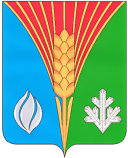 Администрациямуниципального образованияКостинский сельсоветКурманаевского районаОренбургской областиПОСТАНОВЛЕНИЕ                    09.01.2024 №8-п 